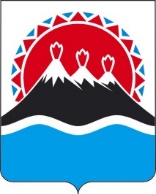 АГЕНТСТВО ПО ОБЕСПЕЧЕНИЮ ДЕЯТЕЛЬНОСТИМИРОВЫХ СУДЕЙ КАМЧАТСКОГО КРАЯПРИКАЗПРИКАЗЫВАЮ:1. Внести изменение в приложение к приказу Агентства по обеспечению деятельности мировых судей Камчатского края от 14.11.2023 № 7-н «Об утверждении формы расписки гражданина в получении бесплатной юридической помощи, оказанной адвокатом» изложив его в редакции согласно приложению к настоящему приказу.2. Настоящий приказ вступает в силу после дня его официального опубликования.Приложение к приказу АгентстваПо обеспечению деятельности мировых судей Камчатского краяот 14.11.2023 № 7-н«Приложение к приказу Агентствапо обеспечению деятельности мировых судей Камчатского краяФОРМАРаспискагражданина в получении бесплатной юридическойпомощи, оказанной адвокатомМне,_______________________________________________________________________,                                  (фамилия, имя, отчество (при наличии) гражданина)паспорт серия________№_____________ выданный________________________________________________________________________________________дата выдачи____________________ отнесенному пунктом_______ 
статьи _______ Федерального закона от 21.11.2011  № 324-ФЗ   «О  бесплатной  юридической  помощи в Российской Федерации»; пунктом_______ 
статьи _______ Закона  Камчатского  края  от  05.10.2012 № 131 «Об отдельных вопросах оказания бесплатной юридической помощи в Камчатском крае» к категории граждан__________________________________________________,                                                                           (указать категорию) в соответствии с пунктом_______статьи _______ Федерального закона 
от 21.11.2011  №   324-ФЗ   «О  бесплатной  юридической  помощи  в Российской Федерации»,  пунктом_______статьи _______Закона  Камчатского  края  от  05.10.2012 № 131 «Об отдельных вопросах оказания бесплатной юридической помощи в Камчатском крае» оказана бесплатная юридическая помощь по вопросу (ам):_____________________________________________                                            (случай (аи) оказания бесплатной юридической помощи)________________________________________________________________________________________________________________________________________________________________________________________________________________________________________________________________________адвокатом___________________________________________________________________                                                        (фамилия, имя, отчество (при наличии) адвоката)адвокатского образования____________________________________________                                                                (наименование адвокатского образования)__________________________________________________________________в виде:__________________          __________________________________________   (подпись гражданина)                                 (фамилия, имя, отчество (при наличии)[Дата регистрации] № [Номер документа]г. Петропавловск-КамчатскийО внесении изменения в приложение к приказу Агентства по обеспечению деятельности мировых судей Камчатского края 
от 14.11.2023 № 7-н «Об утверждении формы расписки гражданина в получении бесплатной юридической помощи, оказанной адвокатом»Руководителя Агентства [горизонтальный штамп подписи 1]Баташева Н.В.от[REGDATESTAMP]№[REGNUMSTAMP]┌─┐    └─┘правового консультирования в устной форме________________  (кол-во консультаций)________________    (подпись гражданина)┌─┐    └─┘правового консультирования в письменной форме________________  (кол-во консультаций)________________    (подпись гражданина)┌─┐    └─┘составление   справок, запросов________________  (кол-во документов)________________    (подпись гражданина)┌─┐    └─┘составление заявлений, жалоб, ходатайств и  других документов правового характера (кроме судебных)________________  (кол-во документов)________________    (подпись гражданина)┌─┐    └─┘составление жалоб, исков и заявлений в суд общей юрисдикции, арбитражный суд, мировому судье;            ________________  (кол-во документов)________________    (подпись гражданина)┌─┐    └─┘составление апелляционных, кассационных, надзорных  жалоб;                                                                                                   ________________  (кол-во документов)________________    (подпись гражданина)┌─┐    └─┘предварительное ознакомление с материалами дела в суде;                                                                                                        ________________  (кол-во ознакомлений)________________    (подпись гражданина)┌─┐    └─┘представления интересов гражданина в суде________________          (кол-во дней)________________    (подпись гражданина)┌─┐    └─┘представление интересов гражданина государственных     и муниципальных органах, организациях                                         ________________       (кол-во дней)________________    (подпись гражданина)